            TÝDENNÍ PLÁN 2018/2019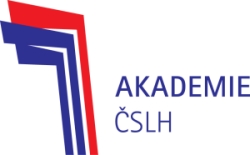 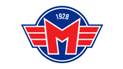 Poznámka: Sraz vždy hodinu před zápasem.KATEGORIE:SŽBTÝDENNÍ MIKROCYKLUS:ZO 5 TERMÍN:8.10. – 14.10.2018DENDATUMKDYROZCVIČKASUCHÁZAMĚŘENÍ    LED/ZÁPASZAMĚŘENÍREGENERACEPOdopolednePOodpoledne14:50Gymnastika, posilování,obratnostÚTdopoledneÚTodpoledne13:00  žebřík15:00plyometrie13:30Rovnovážné situace, obránci - útočníciSTdopoledne7:45 – 8:45Míčové hryTurnaj PardubiceSTodpoledneČTdopoledneČTodpoledne13:45 žebřík16:00odrazová síla , core14:30Obratnostní brusleníPÁdopoledne7:00Hčj,stanovištěPÁodpoledneSOdopoledneSOodpoledne12:00MOTOR ČB – VESELÍ NAD  LUŽNICÍNEdopoledneNEodpoledne